ÜBUNGSZETTEL 3. KLASSEgeom. Interpret. des Rechnens mit TermenBerechnen des Flächeninhalts von verschied. FigurenWie lautet der Term zum Berechnen des Flächeninhalts des abgebildeten rechtwinkligen Trapez?Stelle einen Term zur Berechnung der schraffierten Flächen auf!a)			b)				c)				d)Versuche einen möglichst einfachen Term zur Berechnung des Umfangs und Flächeninhalts folgender Figuren anzugeben!a)			b)				c)				d)Ein Rechteck hat eine Länge (2x+3) und eine Breite (x-1).a)	Welcher Term gibt den Umfang des Rechtecks an?b)	Welcher Term gibt den Flächeninhalt des Rechtecks an?(A)   2x²+2x-3	(B)   6x+4	(C)  2x²+x-3	(D)   3x-3	(E)   3x+2Auf eine Hauswand soll eine neue Wärmedämmung angebracht werden. Berechne, für wie viele m² Material geliefert werden muss!Der Gesamtpreis für die Anbringung der Wärmedämmung setzt sich aus dem Quadratmeterpreis für das Material und einem Aufschlag von 15% (für Baustellenerrichtung, Materialanlieferung etc.) zusammen. Mit welchen Gesamtkosten muss der Hausbesitzer rechnen, wenn der Preis für 1m² 26,50 € beträgt?Ermittle den Inhalt der gegebenen Fläche, indem du es geschickt in Teilfiguren zerlegst! Konstruiere die Figur in dein Heft!	a)Grundstück im Maßstab 1:1000 				b)a= 9cm, b=4cm, c=9,5cm, f=10cm, =75°Ein unregelmäßiger Bauplatz hat eine Diagonale von 68m. Die Normalabstände der übrigen Eckpunkte von dieser Diagonale sind 26m und 34m.Erstelle eine Zeichnung in einem geeigneten Maßstab!Berechne den Flächeninhalt des Bauplatzes!Welchen Wert hat der Bauplatz, wenn 1m² 180€ kostet?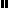 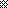 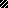 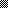 